Annual OA Thanksgiving Meeting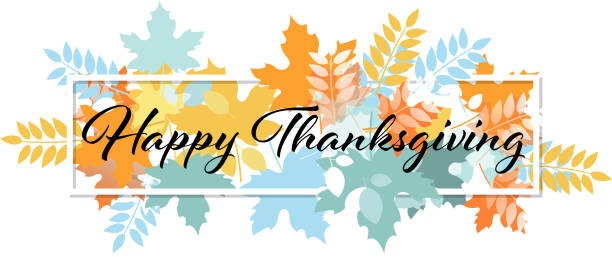 Kick off your Thanksgiving with an Attitude of GratitudeTopic MeetingIn Person or OnlineGrace Evangelical Lutheran Church150 Chapel Street, Stratford Thursday, November 25, 20219 amZoom Meeting ID: 839 9474 4699Passcode: 654321Linkhttps://us02web.zoom.us/j/83994744699?pwd=dzB5YlpaNXVDS1hFT05TUkFpNTc0QT09Sponsored by Sunday and Monday Stratford Meetings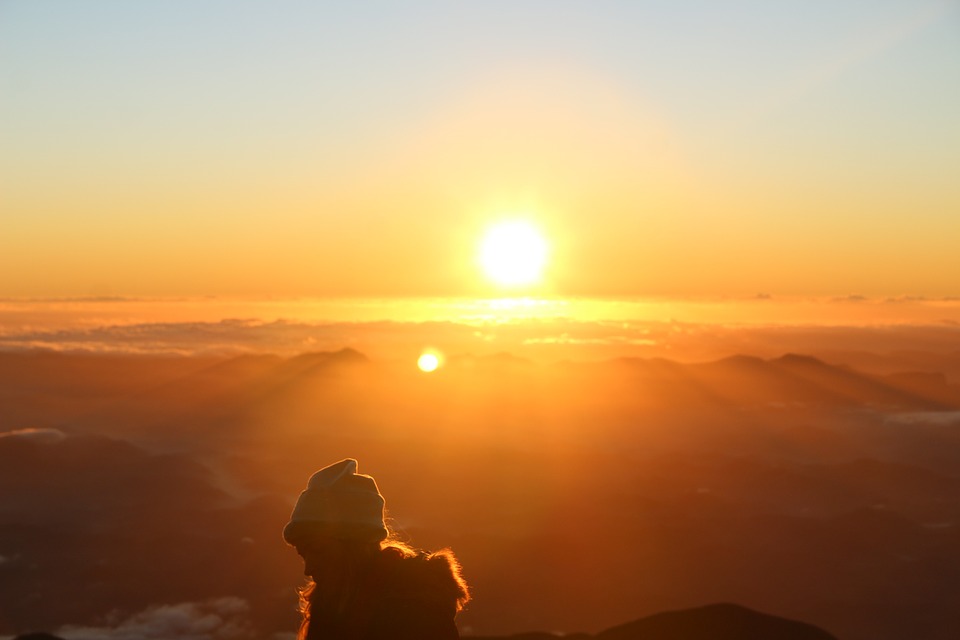 